Matador (en C, Mickey 3D, 2005) 160 BPM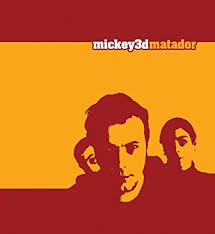 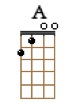 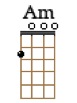 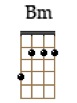 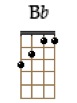 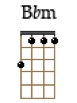 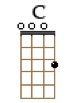 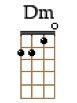 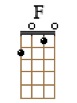 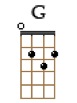 C             C                               F                  F                         Dm   Je n'ai pas peur des Américains, ni des cons, ni des politiciens,                Dm                            G                G                          CMais j'ai peur de t'attraper la main et que tu m'esquives encore                   C                              Am                Am                                    Dm
Je ne sais pas si cet amour est fort ou s'il ressemble à la chasse au trésor                     Dm                                   G                G                      C
Si t'en veux pas, saches que je le déplore et que je m'excuse encore  
REFRAIN :            F                     Dm                   G                     C
Je n'ai pas peur de la mort mais que tu m'évites encore         Am                 Dm                  G              Bb    Bb    Bbm    Bbm 
Je te préviens matador qu'un jour je t'aurai alors                  XA       A               A             A             Em X 4On a vu des taureaux, aimer les toreros C      C                A       A   C        C      Em    Em    Bm    Bm    Bm    BmOn a vu des taureaux,      aimer les toreros        oh ooooh           XC             C                              F                F                       Dm   Je n'ai pas peur des ordinateurs ni des virus exterminateurs                Dm                               G                      G             CJ'ai défoncé tellement de gladiateurs qu'ils ont disparu alors                   C                                Am                  Am                             Dm
J'aimerais bien t'emmener sur le port te refaire le coup du con qui t'adore                     Dm                          G               G                          C
J'ai peur que tu joues les toréadors et que tu m'esquives encore `REFRAINsur le dernier Bm du refrain : Vamos chicanos !FIN : C   C   F   F   Dm   Dm   G   G   C   F   Dm   G   C   Am   Dm   G   Bb   Bb   Bbm   Bbm											          X